CURRICULUM VITAE         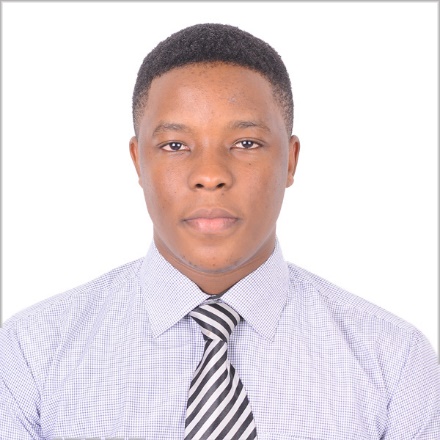 PERSONAL DETAILSNames:                          Dominic Date of Birth:		21ST March 1994Nationality:		KenyanGender:	             MaleReligion:		ChristianLanguages:		English, Chinese, & Kiswahili.Email address:		dominic.381890@2freemail.com  CAREER OBJECTIVEBeing a dependable and conscientious individual seeking a position in an initiative organization where my unique combination of skills, education and experience can be of mutual benefit, serving the needs of the customers to the full potential as I can, as well as aid my advancement in becoming a dependable and well versed individual in the hospitality and tourism industry and also work to the perfection of the company as that is my aim.WORK EXPERIENCE Institution               : The Royal Golf Club BahrainStation                     : RiffaPosition                   : Bartender/WaiterPeriod                      : December 2017 To-DateDuties                       Mixing and garnishing cocktails                                 -Taking food and beverage orders from guests                                 -Punching In and cashing out bills                                 -Taking charge of the bar in terms of stocking, taking inventory and making requisition  Institution               :         BEST WESTERN PREMIER HOTEL [BIG TEXAS BARBEQUE]Station                     :         Juffair (Bahrain)Position                   :         Bartender/waiterPeriod                      :         November 2016 TO December 2017Duties                      :             -    Mixing and garnishing cocktailsGreet Customers & present food and beverage menu	Make recommendations & answer all related inquiriesUpsell drink & food items to customersPreparing & serving alcoholic & non-alcoholic drinks in accordance with standard recipesTaking orders and serving foodProcess transactions using the POS systemMaintaining adequate supply of  ice, glasses & other bar suppliesInstitution              :         Four Seasons Hotel Bahrain BayStation                    :         Seef Area [BAHRAIN]Position                  :          Waiter/BartenderPeriod                     :         October 2015 TO November 2016Duties involvedGreeting and welcoming the visitors.Dealing with customer complaints professionally & with restraint.Being persistent under pressure & maintaining a keen awareness of the customer’s needs.Close as many deals and transactions as possible.Process cash and credit cards transactions for the customers.Taking stock inventory.Institution               :          SERENA HOTELStation                     :          NAIROBI, KENYAPosition                   :          Waiter/BartenderInstitution               :          PARKSIDE VILLA RESORTStation                    :          KITUI, KENYAPeriod                     :          Sept 2014-September 2015Position                   :          BartenderInstitution             :           NAIROBI THEATRE PLAYERS AND ARTS RESTAURANTStation                  :           KENYA NATIONAL THEATRE, NAIROBIPeriod                    :          March 2013-August 2014Position                  :          Bartender/WaiterExposed in the following areasF & B Service/ BarF & B KitchenFront OfficeHousekeeping & Stores.PERSONAL STATEMENTSA hardworking and reliable BSc of Science in Hospitality and Hotel Management student with ranging experience and knowledge in bar service and cocktail preparation, catering, reception, housekeeping, food and beverage and service skills.Also in computer skills and reliable interaction with different cultures since I studied Chinese Language at China Information and Cultural Communications Kenya (CICCK).I believe in direct teamwork, good service and dedication to perfection. Given an opportunity at the company I can work to my best in making the company a better place through working properly and adhering to the company rules to the latter.EDUCATIONAL BACKGROUND AND OTHER ACADEMIC QUALIFICATIONSMAY2015 –SEPTEMBER2016	: NAIROBI UNIVERSITYPursued			              : BSc in Business and Hospitality Management MAY2013– APRIL2015                         :NAIROBI UNIVERSITYPursued				 :Dip in Business and Hospitality ManagementJANUARY2013		:CHINA INFORMATION AND CULTURAL COMMUNICATIONSKENYAPursued			: Certificate of Elementary Chinese LanguageJanuary 2013.                              :SENIORS DRIVING SCHOOLPURSUED.                                 :DRIVING CLASS BCEMay 2013.                                   :WANTECH COMPUTER COLLEGEPURSUED.                                 CERTIFICATE IN COMPUTER PACKAGESINTERESTSexploring and interacting with different culturessocializingTravellingCookingI have a Bahrain driving license and a good knowledge of the vicinity for quite some time.I possess good computer knowledge also.